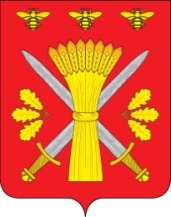 РОССИЙСКАЯ ФЕДЕРАЦИЯОРЛОВСКАЯ ОБЛАСТЬАДМИНИСТРАЦИЯ ТРОСНЯНСКОГО РАЙОНА303450 Орловская обл., с.Тросна, ул. Ленина, д.4                                      тел. 21-5-59, факс 21-5-59E-mail:  trosnr-adm@adm.orel.ru                                                                 URL: http://www.adm-trosna.ruУВЕДОМЛЕНИЕ О ПРОВЕДЕНИИ ОСМОТРОВ ОБЪЕКТОВ НЕДВИЖИМОСТИВ соответствии с Федеральным законом от 30.12.2020 № 518-ФЗ «О внесении изменений в отдельные законодательные акты Российской Федерации» проводятся мероприятия по выявлению правообладателей ранее учтенных объектов недвижимости (земельных участков, зданий, сооружений, объектов незавершенного строительства, помещений).Администрация Троснянского района Орловской области сообщает, что 03 июля 2023 года в период с 11 час. 00 мин. по 17 час. 00 мин будет проводиться осмотр в отношении ранее учтенных зданий, сооружений, объектов незавершенного строительства, расположенных на территории Никольского сельского поселения Троснянского района Орловской области.Осмотр будет осуществляться комиссией по проведению осмотра здания, сооружения или объекта незавершенного строительства при проведении мероприятий по выявлению правообладателей ранее учтенных объектов недвижимости на территории Троснянского района Орловской области:По возникающим вопросам можно обращаться в отдел по управлению муниципальным имуществом  администрации Троснянского района Орловской области по адресу: Орловская область, Троснянский район, с. Тросна, ул. Ленина, д.4, телефон: 8(48666)2-18-74, график работы: с 09 часов 00 минут по 17 часов 00 минут, перерыв с 13 часов 00 до 14 часов 00 минут, кроме субботы и воскресенья.Глава района                                                               А.В. Левковский№ п/пКадастровый номерАдресАдресНазначениеНазначениеНаименованиеНаименованиеПлощадьЗДАНИЯЗДАНИЯЗДАНИЯЗДАНИЯЗДАНИЯЗДАНИЯЗДАНИЯЗДАНИЯЗДАНИЯ157:08:0990101:40457:08:0990101:404Орловская область, р-н Троснянский, с НикольскоеОрловская область, р-н Троснянский, с Никольскоенежилое зданиенежилое зданиемастерская423,30257:08:0990101:42257:08:0990101:422Орловская область, р-н Троснянский, с НикольскоеОрловская область, р-н Троснянский, с Никольскоенежилое зданиенежилое зданиесклад з/частей327,30357:08:0990101:42557:08:0990101:425Орловская область, р-н Троснянский, с НикольскоеОрловская область, р-н Троснянский, с Никольскоенежилое зданиенежилое зданиекоровник779,00457:08:0990101:46657:08:0990101:466Орловская область, р-н Троснянский, с НикольскоеОрловская область, р-н Троснянский, с Никольскоенежилое зданиенежилое зданиекоровник743,60557:08:0990101:48957:08:0990101:489Орловская область, р-н Троснянский, с НикольскоеОрловская область, р-н Троснянский, с Никольскоенежилое зданиенежилое зданиеавтомастерская369,00657:08:0990101:51857:08:0990101:518Орловская область, р-н Троснянский, с НикольскоеОрловская область, р-н Троснянский, с Никольскоенежилое зданиенежилое зданиесенной сарай568,80757:08:0990101:54157:08:0990101:541Орловская область, р-н Троснянский, с НикольскоеОрловская область, р-н Троснянский, с Никольскоенежилое зданиенежилое зданиепилорама41,60857:08:0990101:54257:08:0990101:542Орловская область, р-н Троснянский, с НикольскоеОрловская область, р-н Троснянский, с Никольскоенежилое зданиенежилое зданиекоровник784,80957:08:0990101:55957:08:0990101:559Орловская область, р-н Троснянский, с НикольскоеОрловская область, р-н Троснянский, с Никольскоенежилое зданиенежилое зданиезаправка82,401057:08:0990101:56157:08:0990101:561Российская Федерация, Орловская область, р-н Троснянский, с НикольскоеРоссийская Федерация, Орловская область, р-н Троснянский, с Никольскоенежилое зданиенежилое зданиесторожка60,601157:08:1000101:25357:08:1000101:253Орловская область, р-н Троснянский, д БерёзовкаОрловская область, р-н Троснянский, д Берёзовканежилое зданиенежилое зданиекрытый ток3002,001257:08:1000101:26357:08:1000101:263Орловская область, р-н Троснянский, д БерёзовкаОрловская область, р-н Троснянский, д Берёзовканежилое зданиенежилое зданиекрытый ток2044,701357:08:1000101:27657:08:1000101:276Орловская область, р-н Троснянский, д БерёзовкаОрловская область, р-н Троснянский, д Берёзовканежилое зданиенежилое зданиесеменной склад416,401457:08:1000101:30357:08:1000101:303Орловская область, р-н Троснянский, д БерёзовкаОрловская область, р-н Троснянский, д Берёзовканежилое зданиенежилое зданиемех.ток239,701557:08:0970101:14557:08:0970101:145Орловская область, р-н Троснянский, д КрасавкаОрловская область, р-н Троснянский, д Красавканежилое зданиенежилое зданиеСХПК "Никольское"1850,80